       26  let  SLOVENSKEGA EKOLOŠKEGA GIBANJA 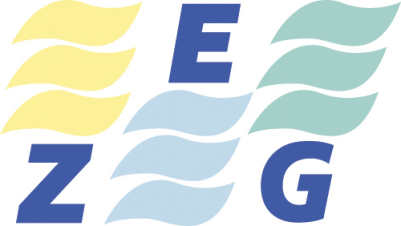 ZVEZA  EKOLOŠKIH GIBANJ  SLOVENIJE - ZEGKardeljeva ploščad 1, LJUBLJANAPisarna v Krškem: Cesta krških žrtev 53GSM : 064 253 580E-pošta:, zegslo20@gmail.comSpletna stran: www.gospodarnoinodgovorno.siDatum: 29.3.2018Številka : 59/18                  POROČILO O DELU ZEG-a  v LETU   2017O  DELOVANJU  NAŠE  NVO (SEG)  ZADNJIH  26 - LET Naša predhodnica društvo  Slovensko ekološko gibanje-SEG  (sedaj Zveza ekoloških gibanj Slovenije-ZEG) se je v petindvajsetletnem   obdobju (25) že uveljavila kot nevladna in nepolitična ekološka organizacija in strokovno gibanje. Dvajsetletno obdobje ni neka posebna časovna dimenzija, za  ekološko gibanje pa vendarle predstavlja dovolj, da lahko nekoliko pogledamo, kaj smo in česa nismo do danes postorili in seveda ugotovimo, kaj od tistega kar nam je ostalo še postorimo v nekem naslednjem razdobju, kaj pa načrtovano za bodočnost ne sodi več. Slovensko ekološko gibanje je nastalo preprosto zato, ker je v slovenskem prostoru zanj obstajala  nuja . In to nujo je nekdo moral spoznati, kajti nastala je  predvsem zaradi dejstva, da evforično obdobje prehoda v tako imenovano demokracijo ni priznavalo ničesar, kar se ni hotelo ukvarjati s politiko. Takšna situacija je neverjetno zavrla vsa civilna gibanja, ki so svoje mesto uspešno že uveljavljala v obdobju osemdesetih let, sedaj pa nas na ta problem opozarjali  politiki iz EU in ZDA pred vstopom v evropske integracije. Posebej si dovolimo oceniti, da je tak trend povzročil največjo škodo prav na področju ekologije. V tem obdobju so v ospredje tako imenovanega zelenega gibanja stopili politiki, ki so že pred tem poizkušali svoje ambicije uveljavljati preko ekologije, vendar jim zdravi deli uspešnih ekoloških skupin tega niso dopuščali. Z nastopom teh politikantov je ekologija postala orodje politike in to ni bilo dobro. Ker svojih, milo rečeno, neresnih obljub  niso mogli izpolniti, so grobo izigrali zaupanje ljudi v okoljsko idejo in nepopravljivo škodovali dotedanjim ekološkim prizadevanjem. V  tem času pa je že nastajalo jedro tistih, ki smo o ekologiji razmišljali nekoliko bolj dolgoročno. Predvsem smo politične ambicije podredili ekologiji, skratka ravnali smo tako, da smo politiko izkoristili v korist ekologije, okoljskega ozaveščanja in izobraževanja za razliko od onih pravih. Krog svojega delovanja smo razširili in ga odprli kar najrazličnejšim pobudam, ki imajo za cilj izboljšati kvaliteto življenja in bivanja . Vrata našega članstva so bila in so  na široko odprta vsem in vsakomur, ki želi in lahko pripomore k realizaciji tega ne glede na njegov verski, svetovni nazorski ali drug pogled in ne glede na njegovo strankarsko pripadnost. V  letu 2017 smo v  ZEG-u  obeležil 25 let delovanja.Osrednja proslava je bila na  gradu Podsreda , oktobra  2017 II : POROČILO O DELU ZEG-a V LETU 2017ZEG je v letu 2017 nadaljevala začrtane aktivnosti iz prejšnjih let in dosledno izvajala svoj Operativni program dela iz leta 2012-2016. Naj naštejemo le deset (10)  največjih prireditev ZEG-a v tem obdobju  . Podrobnosti so zapisane na spletni strani ZEG-a www. gospodarnoinodgovorno.si  Soorganizirala konec marca 2017 že 20. jubilejno  dvodnevno strokovno posvetovanje Ministrstva za kmetijstvo, gozdarstvo in prehrano  , ZEG, in ZRS Bistra Ptuj na temi » Odpadki in emisije v sistemu krožnega gospodarstva »ter na temo  » Sodelovanje javnosti v postopkih elektromagnetnih in jedrskih sevanj« . Izšla sta dva zbornika posvetovanja ( naklada  250 izvodov)  in pripravljeni so skupni zaključki posveta. Udeležba 170 udeležencev iz Slovenije in tujine.Vse zbornike in zaključke strokovnih posvetov ZEG od leta 2012 naprej  lahko vidite na spletni strani :  www.gospodarnoinodgovorno.siZEG je svoj status društva v javnem interesu po zakonu ZVO uveljavil preko ARSO ; Agencije RS za okolje pri naslednjih primerih :MAGNA hoče, Zastopanje Civilne iniciative Renče , glede visokonapetostnih daljnovodov v urbanem naselju Renče  Zastopanje CI v primeru Ekologija d.o.o, Škofja LokaZastopanje CI in krajanov v primeru KNAUF Inilation d.o.o. Škofja ,Salonit ter še štirih drugih primerovV vseh primerih smo, kot NVO s statusom  uspešno zastopali krajane oz. bili zeleni mediator med interesi firme in okoliškimi krajani ( glej arhiv ARSO) Aktivna udeležba ZEG-a na sejmih po Sloveniji in tujini :Kmetijsko-živilski sejem v Gornji Radgoni, avgust 2017 , stojnica ZEG  in organizacija okrogle mize o vodah in kvaliteti zraka Sejem KOGRA/MEGRA, GREEN , april , stojnica ZEG in organizacija dveh predavanj o kvaliteti zraka in odpadkih – delu  CPUSejem NARAVA – ZDRAVJE, september v Ljubljani, stojnica ZEGUdeležba na Bazarju NVO (CNVOS) na Prešernovem trgu v Ljubljani,m stojnica ZEG Udeležba na sejmu BIOFACH v NemčijiEKOLOŠKA PATRULJA ZEG-a , 41 obiskov na terenu po vsej  Sloveniji na poziv občanov in Civilnih iniciativ preko brezplačnega EKO telefona ZEG 080 18 45 . Zapisu in ugotovitve Ekološke patrulje so arhivirane na ZEG-u        Izvajanje Lokalne Agende 21 za Slovenijo po slovenskih občinah za leto 2017. Na vprašalnik o izvajanju programov varstva okolja v občinah je odgovorilo 133  občin. Analiza stanja o okoljskem stanju je na naši spletni strani. Anketo po občinah izvajamo vsako drugo leto , že od leta 1999Na projektih je s strani ZEG-a, je bila  v letu 2017  zaposlena ena  (1) oseba iz javnih del Zavoda za zaposlovanje.  ZEG se je na ta način aktivno vključil v projekte  »zelene zaposlitve«, Delovanje ZEG-a na širjenju mreže članstva – društev in zavodov po Sloveniji. Odprtje pisarne ZEG v Murski Soboti in Krškem in zaposlitev ene osebe preko  Zavoda za zaposlovanje za enoletno obdobje.Redna prisotnost in udeležba ZEG-a na vseh pomembnih sestankih v državnih in lokalnih inštitucija, resornih ministrstvih in srečanjih NVO. ZEG je javno izrazil svoja stališča in mnenja do okoljskih problemov in njih reševanja v 48  primerih ( glej arhiv MOP) . Bili prisotni in vabljeni na šest  sej DZ RS Odbora za infrastrukturo in prostor na različne teme in podali javna stališča do prisotnih okoljskih problemov. Odzvali smo se s strokovnimi mnenji na vse pozive MOP glede okoljske zakonodaje , kot so : Dimnikarska zakonodajaUredba o EMSKoncept ravnanja z komunalnimi odpadkiKvalitete voda ( udeležili se treh posvetov MOP po Sloveniji)Jedrska in EMS sevanja..,.Redno se udeležujemo sej Varuhinje človekovih pravic RS. ZEG in njene članice so v letu 2016  organizirale cca sedemdeset različnih okoljskih dogodkov , ki so zabeleženi v sredstvih javnega obveščanja .Žal pa že 17 let pri delovanju naše NVO nismo bili deležni finančne podpore MOP , čeprav imamo status društva v javnem interesu že pet  let .Ekološki pozdrav !                                                                                                  Karel Lipič, univ.dipl. ing.                                                                                                        Predsednik ZEG 